УДК 059ББК 92.5         К 17Составитель: Е. Л. Павлова,главный библиотекарь консультационно-методического отдела Смоленской областной универсальной библиотеки им. А. Т. ТвардовскогоРедактор и ответственный за выпуск:Е. В. Горбуль заместитель директора Смоленской областной универсальной библиотеки  им. А.Т. ТвардовскогоК17   Календарь знаменательных и памятных дат на 2016 год: в помощь планированию / Смоленская областная универсальная библиотека им. А. Т. Твардовского ; сост. Е. Л. Павлова  – Смоленск, 2015 (печ. консульт.-метод. отдел  СОУБ). – 31 с.УДК 059ББК 92.5 © Смоленская областная универсальная библиотека им. А.Т. Твардовского© Е. Л. Палова, 2015 г. «Календарь знаменательных и памятных дат на 2016 год» включает в себя международные и профессиональные праздники, наиболее значительные юбилеи жизни отечественных и зарубежных писателей, деятелей культуры и искусства, ученых, исторических событий России и Смоленска и другие значимые даты.  В 2016 году исполняется 250-лет со дня рождения известного русского историографа и писателя Николая Михайловича Карамзина.  В связи с этим 2016 год объявлен в нашей стране Годом Карамзина. Календарь окажет большую помощь библиотекам в планировании работы, культурным учреждениям и СМИ, а также государственным и муниципальным органам. Настоящий «Календарь знаменательных и памятных дат» не претендует на полноту отражения юбилейных дат 2016 года.СОДЕРЖАНИЕМеждународные памятные даты …………………………………………2Памятные даты  России……………………………………………………2Юбилейные даты 2016 года ……………………………………………....3  Юбилейные даты Смоленска……………………………………………..17Книги – юбиляры года ……………………………………………............18Библиотеки-юбиляры……………………………………………………..20Праздники, связанные с книгой………………………………………......24Экологический календарь………………………………………………...24Праздничные дни………………………………………………………….25        ■ МЕЖДУНАРОДНЫЕ  ПАМЯТНЫЕ  ДАТЫГенеральная Ассамблея ООН объявила 2016 годГодом зернобобовых культур.Сделано это для привлечения внимания к их важности в рационе современного человека как источника аминокислот и растительного белка.2015–2024 годы – Международное десятилетие лиц африканского      происхождения2014–2024 годы – Десятилетие устойчивой энергетики для всех2011–2020 годы – Третье Международное десятилетие за искоренение колониализма2011–2020 годы –Десятилетие биоразнообразия Организации Объединенных Наций2011–2020 годы – Десятилетие действий по обеспечению безопасности дорожного движения2010–2020 годы – Десятилетие Организации Объединенных Наций, посвященное пустыням и борьбе с опустыниванием2008–2017 годы – Второе Десятилетие Организации Объединенных Наций по борьбе за ликвидацию нищеты2006–2016 годы – Десятилетие реабилитации и устойчивого развития пострадавших регионов (третье десятилетие после Чернобыля)ЮНЕСКО объявилПольский город Вроцлав Всемирной столицей книги 2016 года. Город удостоен этого почетного звания за успешные проекты по продвижению культуры чтения, по поддержке библиотек и развитию издательской деятельности, сообщает Центр новостей ООН.■ ПАМЯТНЫЕ  ДАТЫ В РОССИИВ России 2016 год объявленГодом Греции, а в Греции - Годом РоссииБиблиотечная столица России 2016 года – город КалининградXXI Ежегодная Конференция РБА■ ЮБИЛЕЙНЫЕ ДАТЫ2016 годаЯнварь1 января – День былинного богатыря Ильи Муромца1 января – 70 лет со дня открытия первой сессии Генеральной Ассамблеи ООН (1946)3 января – 80 лет со дня рождения Николая Михайловича Рубцова, советского  поэта  (1936–1971)6 января – 105 лет со дня рождения Николая Афанасьевича Крючкова, советского киноактёра (1911–1993)7 января – 105 лет со дня рождения Марии Владимировны Мироновой, актрисы (1911– 1997)10 января – 120 лет со дня рождения Михаила Ильина (Илья Яковлевич Маршак), писателя (1896–1953)12 января – 110 лет со дня рождения Даниила Ивановича Хармса (Ювачёва), поэта, писателя (1906–1942)12 января – 270 лет со дня рождения Иоганна Генриха Песталоцци, швейцарского педагога (1746–1827)12 января – 140 лет со дня рождения Джека Лондона (Джона Гриффита, американского писателя (1876–1916)12 января  – 80 лет со дня рождения Раймонда  (Раймондаса) Вольдемара Паулса, латышского композитора (1936)13 января – 85 лет со дня рождения Аркадия Александровича Вайнера, российского писателя (1931–2005)14 января – 105 лет со дня рождения Анатолия Наумовича Рыбакова, российского писателя (1911–1999) 15 января – 125 лет со дня рождения Осипа Эмильевича Мандельштама, советского поэта (1891–1938)15 января – 175 лет со времени рождения Архипа Ивановича Куинджи, русского художника (1841–1910) 19 января – 280 лет со дня рождения Джеймса Уатта, английского изобретателя (1736–1819)21 января – 110 лет со дня рождения Игоря Александровича Моисеева, российского советского артиста балета, балетмейстера (1906–2007)22 января – 95 лет со дня рождения Арно Арутюновича Бабаджаняна, советского композитора (1921–1983)24 января – 115 лет со дня рождения Михаила Ильича Рома,  советского кинорежиссёра и сценариста (1901–1971)24 января – 240 лет со дня рождения Эрнеста Теодора Амадея Гофмана, немецкого писателя (1776–1882)27 января – 190 лет со дня рождения Михаила Евграфовича Салтыкова-Щедрина (Салтыкова), писателя (1826–1889)27 января – 125 лет со дня рождения  Ильи Григорьевича Эренбурга, писателя (1891–1967)27 января – 260 лет со дня рождения Вольфганга Амадея Моцарта,  австрийского композитора (1756–1791)27 января – День воинской славы России (День снятия блокады города Ленинграда)28 января – 175 лет со дня рождения Василия Осиповича Ключевского, русского историка (1841–1691)29 января – 150 лет со дня рождения Ромена Роллана,  французского писателя (1866–1944) 29 января – 130 лет со дня изобретения автомобиля30 января – 95 лет со дня рождения Ивана Петровича Шамякина,  писателя (1921–2004)Февраль1 февраля – 75 лет со дня рождения Анатолия Васильевича Фирсова, советского хоккеиста (1941–2000) 1 февраля – 85 лет со дня рождения Бориса Николаевича Ельцина,  российского государственного деятеля (1931–2007)2 февраля – День воинской славы России. День разгрома советскими войсками немецко-фашистских войск  в Сталинградской битве (1943)3 февраля – 125 лет со дня рождения Сергея Владимировича Обручева, советского геолога (1891–1965) 3 февраля – 50 лет со дня осуществления первой в мире посадки автоматической станции на Луну (1966)5 февраля – 180 лет со дня рождения   Николая Александровича Добролюбова, русского литературного критика, революционного демократа (1836–1861)5 февраля – 165 лет со дня рождения Ивана Дмитриевича Сытина, русского издателя и просветителя (1851–1934)6 февраля – 155 лет со дня рождения Николая Дмитриевича Зелинского, советского химика-органика (1861–1953)7 февраля  – 170 лет со дня рождения Владимира Егоровича Маковского, русского художника (1846–1920)9 февраля – 120 лет со дня открытия  Первого чемпионата мира по фигурному катанию на коньках (1896)9 февраля – 575 лет со дня рождения Алишера Навои, узбекского поэта и государственного деятеля (1441–1501)10 февраля – День памяти Александра Сергеевича Пушкина10 февраля – 135 лет со дня рождения Бориса Константиновича Зайцева, писателя (1881–1972)12 февраля – 185 лет со дня рождения Николая Семёновича Лескова, писателя (1831–1895)12 февраля – 135 лет со дня рождения Анны Павловой, балерины (1881–1931)14 февраля – 80 лет со дня рождения Анны Герман, польской певицы (1936–1982)15 февраля – 110 лет со дня рождения  Мусы Мустафовича Джалиля (Джалилова), поэта (1906–1944)17 февраля – 160  лет со дня рождения Рони Старшего (Жозефа Анри Бекса), французского писателя (1856–1940)17 февраля – 110 лет со дня рождения Агнии Львовны Барто, поэта (1906–1981)19 февраля – 85 лет со дня рождения Георгия Николаевича Владимова, русского писателя (1931–2003)23 февраля – день победы Красной Армии над кайзеровскими войсками Германии24 февраля – 230 лет со дня рождения Вильгельма Гримма, немецкого писателя, филолога (1786–1859)25 февраля – 175 лет со дня рождения Пьера Огюста Ренуара, французского художника (1841–1919)25 февраля – 105 лет со дня рождения Агнии Александровны Кузнецовой (Марковой), писательницы (1911–1996)27 февраля – 185 лет со дня рождения Николая Николаевича Ге, русского художника (1831–1891)  29 февраля – 150 лет со дня рождения Вячеслава Ивановича Иванова, поэта, философа (1866–1949)Март1 марта – 155 лет со дня отмены императором Александром II крепостного права в России (1861)2 марта – 85 лет со дня рождения Михаила Сергеевича Горбачева, советского и российского государственного и общественного деятеля (1931)5 марта – 305 лет со дня учреждения Петром I  Сената как высшего государственного органа по делам законодательства и государственного управления (1711)6 марта – 130 лет со дня рождения Надежды Андреевны Обуховой, певицы (1886–1961)6 марта – 115 лет со дня рождения Марка Семёновича Донского,  кинорежиссёра (1901–1981)7 марта – 75 лет со дня рождения Андрея Александровича Миронова, советского актёра (1941–1987)8 марта – 85 лет со дня рождения Шалвы Александровича Амонашвили, российского педагога (1931)8 марта – 155 со дня рождения Франца Юльевича Левинсон-Лессинга, геолога, исследователя Восточной Сибири  (1861–1939)8 марта - 85 лет со дня введения Всесоюзного физкультурного комплекса «Готов к труду и обороне СССР» (ГТО) (1831)9 марта – 110 лет со дня рождения Александра Артуровича Роу, советского кинорежиссера (1906–1973)10 марта –  90 лет со дня рождения Александра Сергеевича Зацепина, композитора (1926)14 марта  – 130 лет со дня рождения Владимира Андреевича Фаворского, советского графика, художника (1886–1964)17 марта – 160 лет со дня рождения Михаила Александровича Врубеля, русского художника (1856–1910)18 марта – 51 год со дня первого в мире выхода в космос Алексея Леонова (1965)23 марта – 195 лет со дня рождения Алексея Феофилактовича Писемского, русского писателя (1821–1881)24 марта – 110 лет со дня рождения Клавдии Ивановны Шульженко,  певицы (1906–1984)24 марта – 125 лет со дня рождения Сергея Ивановича Вавилова,  советского физика, государственного и общественного деятеля (1891–1951)25 марта – 145 лет со дня рождения Игоря Эммануиловича Грабаря, советского художника, искусствоведа (1871–1960)25 марта – 105 лет со дня рождения Алексея Ивановича Мусатова, писателя (1911–1976)27 марта – 135 лет со дня рождения Аркадия Тимофеевича Аверченко, писателя (1881–1925)27 марта – 145 лет со дня рождения Генриха Манна, немецкого писателя (1871–1950)28 марта – 240 лет  Большому театру России (1776)29 марта – 80 лет со дня рождения Станислава Сергеевича Говорухина, российского кинорежиссёра  (1936)30 марта – 240 лет со дня рождения Василия Андреевича Тропинина, русского художника (1776–1857)30 марта – 270 лет со дня рождения Франсиско Хосе де Гойя (Гойя-и-Лусьентес),  испанского художника (1746–1828) 31 марта – 60 лет со дня учреждения звания «Заслуженный тренер СССР» (1956)Апрель1 апреля – 585 лет со дня рождения Франсуа Вийона (Монкорбье Или де Лож), французского поэта (1431–1464)1 апреля – 70 лет со дня  рождения библиотечного деятеля Екатерины Юрьевны Гениевой (1946)2 апреля – 100 лет со дня рождения Олега Леонидовича Лунгстрема, российского музыканта (1916–2005)3 апреля – 210 лет со дня рождения Ивана Васильевича Киреевского, философа, писателя (1806–1856)4 апреля – 35 лет со дня проведения  первого чемпионата мира по шорт-треку (1981)6 апреля – 175 лет со дня рождения Ивана Захаровича Сурикова, русского поэта (1841–1880)6 апреля – 120 лет со дня открытия  первых Олимпийских игр современности (1896)6 апреля – 180 лет со дня рождения Николая Васильевича Склифосовского, русского учёного-хирурга (1836–1904) 9 апреля – 195 лет со дня рождения Шарля Бодлера, французского поэта (1821–1867)12 апреля – 85 лет со дня рождения Леонида Петровича Дербенёва, поэта (1931–1995)12 апреля – 55 лет со дня осуществления первого полёта человека в космос (1961)14 апреля – 95 лет со дня рождения Леонида Израилевича Лиходеева, писателя (1921–1994)15 апреля – 130 лет со дня рождения Николая Степановича Гумилёва, русского поэта (1886–1921)15 апреля – 95 лет со дня рождения Георгия Тимофеевича Берегового, советского космонавта (1921–1995)17 апреля – 105 лет со дня рождения Эрве Базена, французского писателя (1911–1996)19 апреля – 105 лет со дня рождения Георгия Мокеевича Маркова,  советского писателя (1911–1991) 19 апреля – 80 лет со дня рождения Юрия Наумовича Кушака, русского детского поэта, переводчика (1936)21 апреля – 200 лет со дня рождения Шарлотты Бронте,  английской писательницы (1816–1855)23 апреля – 125 лет со дня рождения Сергея Сергеевича Прокофьева, советского композитора (1891–1953)23 апреля –  115 лет со дня рождения Леонида Владимировича Занкова (1901–1977), советского педагога23 апреля – 85 лет со дня рождения Вениамина Николаевича Лосева, художника-иллюстратора (1931)26 апреля – 130 лет со дня рождения Габдуллы Тукая (Тукаева), татарского поэта (1886–1913)27 апреля – 225 лет со дня рождения Самюэля Финли Бриза Морзе,  американского изобретателя (1791–1872) 29 апреля – 330 лет со дня рождения Василия Никитича Татищева,  русского историка и государственного деятеля (1686–1750)30 апреля – 80 лет со дня рождения Виктора Ивановича Лихоносова, писателя (1936)Май1 мая – День благоверного Великого князя Дмитрия Донского2 мая – 90 лет со дня рождения Егора (Георгия) Александровича Исаева, поэта (1926) 3 мая – 65 лет со дня рождения Татьяны Никитичны  Толстой,  писательницы (1951)5 мая – 170 лет со дня рождения Генрика Сенкевича, польского писателя (1846–1916)7 мая – 155 лет со дня рождения Рабиндраната Тагора, индийского писателя (1861–1941)8 мая – 110 лет со дня рождения Роберто Росселлини,  итальянского кинорежиссёра (1906–1977)9 мая – 105 лет со дня рождения Бориса Ивановича Пророкова, советского графика (1911–1972)10 мая – 225 лет со дня рождения Анхеля де Сааведры, испанского поэта и драматурга (1791–1865)12 мая – 95 лет со дня рождения Фарли Моуэта, канадского писателя (1921)15 мая – 125 лет со дня рождения Михаила Афанасьевича Булгакова, советского писателя (1891–1940)15 мая – 105 лет со дня рождения Макса Фриша, швейцарского писателя и драматурга (1911–1991)18 мая – 130 лет со дня рождения Григория Борисовича Адамова,  писателя (1886–1945)18 мая – 160 лет со дня рождения Франка Лаймена Баума,  американского писателя-сказочника (1856–1919)20 мая – 100 лет со дня рождения Алексея Маресьева, лётчика (1916–2001)20 мая – 105 лет со дня рождения Анни М. Х. Шмидт, нидерландской детской писательницы (1911–1995)21 мая – 545 лет со дня рождения Альбрехта Дюрера, немецкого художника и графика (1471–1528)21 мая – 95 лет со дня рождения Андрея Дмитриевича Сахарова, российского физика и общественного деятеля (1921–1989)23 мая – 95 лет со дня рождения Григория Наумовича Чухрая, кинорежиссёра (1921–2001)25 мая – 75 лет со дня рождения Олега Ивановича Даля, советского актёра (1941–1981)28 мая – 130 лет со дня рождения Владислава Фелициановича Ходасевича, поэта, критика (1886–1939)29 мая – 60 лет со дня рождения Григория Шалвовича Чхартишвили – Бориса Акунина, российского писателя (1956)30 мая – 170 лет со дня рождения Карла Густавовича Фаберже, русского ювелира (1846– 1920)31 мая – 80 лет со дня рождения Джеймса Крюса, немецкого писателя (1936–1997)Июнь1 июня – 105 лет со дня открытия Первого Всероссийского съезда по библиотечному делу (1911)2 июня – 140 лет со дня рождения Константина Андреевича Тренёва, писателя (1876–1945)3 июня – 110 лет со дня рождения Сергея Аполлинариевича Герасимова, режиссёра (1906–1985)4 июня – 195 лет со дня рождения Аполлона Николаевича Майкова, русского поэта (1821–1897)8 июня – 90 лет со дня рождения Олега Васильевича Кошевого, героя-молодогвардейца (1926–1943)11 июня - 205 лет со дня рождения Виссариона Григорьевича Белинского, русского литературного критика, публициста (1811–1848)13 июня – 155 лет со дня рождения Александра Наумовича Граната, русского издателя (1861–1933)14 июня – 125 лет со дня рождения Александра Мелентьевича Волкова, писателя (1891–1977)14 июня – 205 лет со дня рождения Гарриет Бичер-Стоу, американской писательницы (1811–1896)14 июня – 280 лет со дня рождения Шарля Огюстена Кулона, французского физика (1736–1806)17 июня  – 105 лет со дня рождения Виктора Платоновича  Некрасова, советского писателя (1911–1987)18 июня – 335 лет со дня рождения Феофана (Элиазара) Прокоповича, русского  церковного и общественного деятеля, писателя (1681–1736) 19 июня – 230 лет со дня рождения Фёдора Николаевича Глинки, поэта (1786–1880)20 июня – 95 лет со дня рождения Анатолия Марковича Маркуши (Арнольда Макаровича Лурье), писателя (1921–2005)21 июня – 200 лет со дня рождения Шарлотты Бронте, английской писательницы (1816–1855) 22 июня – 75 лет со дня начала обороны Брестской крепости (1941)22 июня – 160 со дня рождения Генри Райдера Хаггарта, английского писателя (1856–1925)24 июня – 200 лет со дня рождения Петра Михайловича Боклевского, графика (1816–1897)25 июня – 190 лет со дня рождения  Александра Михайловича Жемчужникова, поэта (1826–1908)29 июня – 115 лет со дня рождения Елены Яковлевны Ильиной,  писательницы (1901–1964)Июль1 июля – 120 лет со дня рождения Павла Григорьевича Антокольского, поэта (1896–1978) 1 июля – 115 лет со дня рождения Владимира Александровича Луговского, поэта (1901–1957)3 июля – 90 лет со дня рождения писателя Владимира Осиповича Богомолова (1926–2003)4 июля – День преподобного Андрея Рублёва4 июля – 30 лет со дня начала Игр Доброй воли (1986)5 июля – 115 лет со дня рождения Сергея Владимировича Образцова, советского актёра, режиссёра (1901–1992)6 июля – 70 лет со дня рождения Сильвестра Сталлоне, американского киноактёра, режиссёра (1946)7 июля – 80 лет со дня рождения Игоря (Гарика) Мироновича Губермана, российского поэта (1936)8 июля –  395 лет со дня рождения Жана Лафонтена, французского поэта (1621–1695)9 июля – 85 лет со дня совершения первого прыжка женщины с парашютом (1931)10 июля – 185 лет со дня рождения Камиля Жакоба Писсарро, французского художника (1831–1903)10 июля – 75 лет со дня начала битвы за Сталинград (1941–1944)10 июля – 160 лет со дня рождения Николы Теслы, сербского изобретателя (1856–1943)12 июля  – 140 лет со дня рождения  Сергея Исаевича Уточкина, русского авиатора (1876– 1916)12 июля – 155 лет со дня рождения Антона Аренского, композитора (1861–1906)14 июля – 75 лет со времени первого боевого применения многозарядной пусковой установки «Катюша»  (1941)15 июля – 410 лет со дня рождения Харменса Ван Рейн Рембрандта, голландского художника (1606–1669)17 июля – 125 лет со дня рождения Бориса Андреевича Лавренёва, писателя, драматурга (1891–1959)17 июля – 170 лет со дня рождения Николая Николаевича Миклухо-Маклая, русского путешественника и этнографа (1846–1888)18 июля – 205 лет со дня рождения Уильяма Мейкипса Теккерея,  английского писателя (1811–1864)21 июля – 160 лет со дня рождения Джорджа Бернарда Шоу, английского драматурга (1856–1950)22 июля – 420 лет со дня рождения Михаила Фёдоровича Романова, русского царя, первого из династии Романовых (1596–1645)22 июля – 90 лет со дня рождения Сергея Алексеевича  Баруздина, советского  писателя (1926–1991)24 июня – 70 лет со дня рождения Мирей Матье, французской певицы (1946)24 июля – 115 лет со дня рождения Игоря Владимировича Ильинского, советского актёра театра и кино, режиссёра (1901–1987)25 июля – 190 лет со дня рождения Александра Николаевича Афанасьева, русского литературоведа (1826–1871)27 июля – 105 лет со дня рождения  Николая Ивановича Кузнецова (Грачёва), советского военного разведчика (1911–1944)27 июля – 80 лет со дня рождения Мариса-Рудольфа Эдуардовича Лиепы, советского артиста балета (1936–1989)28 июля – 210 лет со дня рождения Александра Андреевича Иванова, русского художника (1806–1858)30 июля – 105 лет со дня рождения Сергея Александровича Васильева, советского писателя и поэта (1911–1975)Август6 августа – 160 лет со дня рождения Аполлинария  Михайловича Васнецова, русского художника (1856–1933)9 августа – День воинской славы России. Первая в истории победа русского флота над шведами у мыса Гангут (1714)12 августа – 335 лет со дня рождения Витуса Ионансена (Ивана Ивановича) Беринга, русского мореплавателя (1681–1741)14 августа – 150 лет со дня рождения Дмитрия Сергеевича Мережковского, писателя, поэта (1866–1941)15 августа – 245 лет со дня рождения Вальтера Скотта, английского писателя (1771–1832) 15 августа – 85 лет со дня рождения Микаэла Леоновича Таривердиева, российского композитора (1931–1996)16 августа – 140 лет со дня рождения Ивана Яковлевича Билибина, русского графика и театрального художника (1876–1942) 17 августа – 415 лет со дня рождения Пьера Ферма, французского математика (1601–1665)17 августа – 105 лет со дня рождения Михаила Моисеевича Ботвинника, советского шахматиста (1911–1995)20 августа – 65 лет со дня основания ДОСААФ (РОСТО) (1951)21 августа – 145 лет со дня рождения Леонида Николаевича Андреева, русского писателя и драматурга (1871–1919)22 августа – 275 лет со дня рождения Жана Франсуа де Гало Лаперуза, французского мореплавателя (1741–1788)23 августа – День воинской славы России. Курская битва (1943)25 августа – 180 лет со дня рождения Фрэнсиса Брет Гарда, американского писателя (1836–1902)27 августа  – 145 лет со дня рождения Теодора Драйзера, американского писателя (1871 – 1945)27 августа–120 лет со дня рождения Фаины Григорьевны Раневской (Фельдман), советской актрисы (1896 – 1984)30 августа – 145 лет со дня рождения Эрнеста Розерфорда, английского физика (1871–1937)31 августа – 145 лет со дня рождения Леонида Николаевича Андреева, русского писателя (1871–1919)31 августа – 125 лет со дня рождения Ильи Григорьевича Эренбурга, советского писателя  (1891–1967) Сентябрь1 сентября – 160 лет со дня рождения  Иннокентия Фёдоровича Анненского, русского поэта (1856–1909)2 сентября – 110 лет со дня рождения Александр Петровича Казанцева, писателя и изобретателя (1906–2002)2 сентября – 90 лет со дня рождения Евгения Павловича Леонова, российского советского актёра (1926–1994)2 сентября – День воинской славы России – День окончания Второй мировой войны (2 сентября 1945 года был подписан акт о капитуляции Японии. Под этим актом поставили свои подписи представители участвовавших в военных действиях союзных государств, в том числе Советского Союза. Этот день ознаменовал собой окончание Второй мировой войны). 3  сентября – 105 лет со дня рождения Сергея Григорьевича Острового, поэта (1911–2005) 3 сентября – 75 лет со дня рождения Сергея Донатовича Довлатова, писателя (1941–1990)7 сентября  – 75 лет со дня рождения Владимира Николаевича Крупина, писателя (1941)8 сентября –  День воинской славы России. День Бородинского сражения русской армии под командованием М. И. Кутузова (1812)8 сентября – 175 лет со дня рождения Антонина Дворжака, чешского композитора (1841–1904)11 сентября –  День воинской славы России. Победа русской эскадры над турками у мыса Тендера (1790)12 сентября – 95 лет со дня рождения Станислава Лема, польского писателя (1921–2006)12 сентября – 185 лет  со дня рождения Елены Петровны Блаватской, русской религиозной мыслительницы (Ганн, 1831–1891)14 сентября – 80 лет со дня рождения Александра Семёновича Кушнера, поэта (1936)15 сентября – 125 лет со дня рождения Агаты Кристи, английской писательницы (Клариссы Миллер, 1891–1976)18 сентября – 110 лет со дня рождения Семёна Исааковича Кирсанова, поэта (1906–1972)19 сентября – 105 лет со дня рождения Уильяма Джералда Голдинга, английского писателя (1911–1993)21 сентября – 150 лет со дня рождения Герберта Джорджа Уэллса,  английского писателя (1866–1946)21 сентября – 105 лет со дня рождения Марка Наумовича Бернеса, советского певца и киноактёра (1911–1969)21 сентября – 215 лет со дня рождения Бориса Семёновича Якоби, русского физика и изобретателя (1801–1874)21 сентября – День воинской славы России. День победы русских полков в Куликовской битве22 сентября – 225 лет со дня рождения Майкла Фарадея, английского физика и химика (1791–1867)22 сентября – 125 лет со дня рождения Рувима Исаевича Фраермана, писателя (1891–1972)23 сентября – 80 лет со дня рождения Эдварда Станиславовича Радзинского, российского писателя (1936)24 сентября – 95 лет со дня рождения  Лидии Борисовны Лебединской, российской писательницы (1921–2006)24 сентября – 120 лет со дня рождения Эльзы (Елизаветы) Триоле (Каган), французской писательницы (1896–1970)24 сентября – 120 лет со дня рождения Френсиса Скотта Фицджеральда, американского писателя (1896–1940)25 сентября – 110 лет со дня рождения Дмитрия Дмитриевича Шостаковича, советского композитора (1906–1975)30 сентября – 125 лет со дня рождения Отто Юльевича Шмидта, советского ученого (1891–1956)Октябрь1 сентября – 225 лет со дня рождения Сергея Тимофеевича Аксакова, писателя (1791–1859)2 октября – 120 лет со дня рождения Фёдора Ивановича Панфёрова, писателя (1896–1960)4 октября – 200 лет со дня рождения Эжена Потье, французского поэта-песенника (1816–1887)5 октября – 145 лет со дня рождения Ивана Максимовича  Поддубного, русского профессионального борца, атлета (1871–1949)8 октября – 85 лет со дня рождения Юлиана Семёновича Семёнова (Ляндрес), писателя (1931–1993)8 октября – 70 лет со дня рождения Александра Георгиевича Горшкова, советского фигуриста (1946)9 октября – 85 лет со дня рождения Бориса  Николаевича Никольского, российского писателя (1931–2011)9 октября – 90 лет со дня рождения Евгения Александровича Евстигнеева, советского актёра (1926–1992)9 октября – 80 лет со дня рождения Эдмона Гарегиновича Кеосаяна, российского кинорежиссёра (1936–1994)9 октября – 220 лет со дня рождения Сергея Ивановича Муравьёва-Апостола,  русского революционера, Героя Отечественной войны 1812 года (1796–1826)10 октября – 155 лет со дня рождения Фритьофа Нансена, норвежского полярного исследователя, общественного деятеля (1861–1930)15 октября – 175 лет со дня рождения Саввы Ивановича Мамонтова, русского предпринимателя и мецената (1841–1918)17 октября – 185 лет со дня рождения Афанасия Прокопьевича Щапова, русского историка и публициста (1831–1876)17 октября – 85 лет со дня рождения Анатолия Игнатьевича Приставкина, российского писателя (1931–2008)19 октября – 80 лет со дня рождения Джона Ле Карре (Дэйвида Джона Мура Корнуэлла), английского писателя, автора детективов (1931)21 октября – 120 лет со дня рождения Евгения Львовича Шварца,  писателя (1896–1958)22 октября – 205 лет со дня рождения Ференца (Франца) Листа, венгерского композитора, пианиста (1811–1886)24 октября – 105 лет со дня рождения Аркадия Исааковича Райкина, советского артиста (1911–1987)25 октября  – 135 лет со дня рождения Пабло Пикассо (Руис-и- Пикассо), испанского художника (1881–1973)25 октября – 90 лет со дня рождения Галины Павловны Вишневской, российской певицы (1926–2012)27 октября – 565 лет со времени рождения Христофора Колумба, испанского мореплавателя, открывателя новых земель (1451–1506)30 октября  –  75 лет со дня начала обороны Севастополя (1941–1942)31 октября  –  205 лет со дня основания Царскосельского лицея (1811)Ноябрь4 ноября – 60 лет со дня рождения Игоря Владимировича Талькова, российского певца и композитора (1956–1991)7 ноября – День воинской славы России. День проведения военного парада на Красной площади в 1941 году7 ноября – 130 лет со дня рождения Марка Александровича Алданова (Ландау), писателя (1886–1957)7 ноября – 125 лет со дня рождения Дмитрия Андреевича Фурманова, писателя (1891–1926)7 ноября – 115 лет со дня рождения Рины (Екатерины) Васильевны Зелёной, советской актрисы (1901–1991) 9 ноября – 80 лет со дня рождения Михаила Нехемьевича Таля, советского шахматиста, журналиста (1936–1992)11 ноября – 195 лет со дня рождения Фёдора Михайловича Достоевского, писателя (1821–1881)11 ноября – 115 лет со дня рождения Евгения Ивановича Чарушина, писателя, художника (1901–1965)11 ноября – 305 лет со дня рождения Степана Петровича Крашенинникова, русского учёного-путешественника (1711–1755)17 ноября – 115 лет со дня рождения   Ивана Александровича Пырьева, советского кинорежиссёра (1901–1968)18 ноября – 70 лет со дня рождения Вячеслава Алексеевича Пьецуха, российского писателя (1946) 19 ноября – 305 лет со дня рождения Михаила Васильевича Ломоносова, русского учёного (1711–1765)19 ноября – 95 лет со дня рождения  Эмиля Вениаминовича  Брагинского, российского писателя, сценариста (1921–1998)20 ноября – 100 лет со дня рождения Михаила Александровича Дудина, поэта (1916–1993)22 ноября – 215 лет со дня рождения Владимира Ивановича Даля, русского лексикографа, этнографа и писателя (1801–1872)25 ноября – 160 лет со дня рождения Сергея Ивановича Танеева, русского композитора, пианиста, музыковеда (1856–1915)25 ноября – 90 лет со дня рождения Пола Андерса, американского писателя-фантаста (1926–2001)27 ноября – 215 лет со дня рождения Александра Егоровича Варламова, русского композитора (1801–1848)28 ноября – 135 лет со дня рождения Стефана Цвейга, австрийского писателя (1881–1942)28 ноября – 105 лет со дня рождения Дмитрия Сергеевича Лихачева,  российского философа и общественного деятеля (1906–1999)29 ноября – 110 лет со дня рождения Романа Лазаревича  Кармена,  советского кинооператора и режиссёра (1906–1978)Декабрь1 декабря – 120 лет со дня рождения Георгия Константиновича Жукова, советского военачальника и государственного деятеля (1896–1974)1 декабря – День воинской славы России. Победа русской эскадры над тюрками у мыса Синоп (1853)5 декабря – День воинской славы России. Начало контрнаступления советских войск в битве под Москвой (1941)5 декабря – 155 лет со дня рождения Константина Алексеевича Коровина, русского художника  (1861–1939)5 декабря – 115 лет со дня рождения Уолта Диснея (Дисни),  американского кинорежиссёра, художника и продюсера (1901–1966)6 декабря – День памяти святого благоверного князя  Александра Невского10  декабря – 195 лет со дня рождения Николая Алексеевича Некрасова, русского поэта (1821–1878)11 декабря – 155 лет со дня рождения Георгия Валентиновича Плеханова, русского философа, политического деятеля  (1856–1918)12 декабря – 250 лет со дня рождения русского историка, писателя Николая Михайловича Карамзина (1766–1826)12  декабря – 195 лет со дня рождения Гюстава Флобера, французского писателя (1821–1880)12 декабря – 65 лет со дня рождения Фёдора   Филипповича Конюхова, российского профессионального путешественника (1951)16 декабря  – 80 лет со дня рождения Светланы Сергеевны Дружининой, российской актрисы, кинорежиссёра (1936)18 декабря – 95 лет со дня рождения  Юрия Владимирович Никулина, российского артиста цирка и кино (1921–1997)20 декабря – 125 лет со дня рождения  Елизаветы Юрьевны Кузьминой-Караваевой (Пиленко, Скобцова, мать Мария), поэтессы, общественно-религиозной деятельницы (1891–1945)23 декабря – 80 лет со дня рождения Юлия Черсановича Кима, поэта, драматурга (Ю. Михайлова) (1936)24 декабря – 115 лет со дня рождения Александра Александровича Фадеева, писателя (1901–1956)24 декабря – 70 лет со дня рождения Леонида Алексеевича Филатова, российского актёра, сценариста, поэта (1946–2003)24 декабря – День воинской славы России. День взятия турецкой крепости Измаил (1790)27   декабря – 445 лет со дня рождения Иоганна Кеплера, немецкого астронома  (1571–1630) 31 декабря – 70 лет со дня рождения Людмилы Алексеевны Пахомовой, советской фигуристки (1946–1986) Точная дата не установлена50 лет – Союз филателии России     55 лет – Государственный Кремлёвский Дворец   60 лет  – Звание «Заслуженный тренер СССР» 65 лет – Национальный олимпийский комитет (НОК) 70 лет – Московский драматический театр на Малой Бронной   75 лет – Дорога жизни (сентябрь 1941 – март 1943)75 лет – Московский музыкальный театр имени К. С. Станиславского и    Вл. И. 	Немировича-Данченко 80 лет  – Спортивное общество «Локомотив» 85 лет – Московский театр «Ромэн» 85 лет – Центральный театр кукол имени С. В. Образцова 95 лет – Российский молодёжный театр 150 лет – Московская консерватория имени П. И. Чайковского 175 лет – опубликовано Полное собрание русских летописей 285 лет – Тихоокеанский флот360 лет – Новоиерусалимский (Воскресенский) монастырь  430 лет – отлита «Царь-пушка» 2400 лет со времени рождения древнегреческого философа Аристотеля (384 – 322 до н. э.)■ ЮБИЛЕЙНЫЕ  ДАТЫ  СМОЛЕСКАЯнварь14 января – 115 лет назад  в Смоленске был открыт кинематограф. Первая демонстрация движущихся картин состоялась в зале Благородного собрания (ныне Дом культуры профсоюзов) (1901)17 января – 30 лет назад при Смоленской областной универсальной библиотеке им. А. Т. Твардовского создан краеведческий клуб  «Феникс», занимающийся научно-просветительской работой в области краеведения (1986)Февраль2 февраля – 150 лет назад состоялось первое земское собрание Смоленской губернии (1866)Март30 марта – 90 лет назад  в Смоленске впервые открыто автобусное сообщение. Два 14-местных автобуса марки «Фиат» были закуплены в Италии (1926)Апрель8 апреля – 25 лет назад в Смоленске началось троллейбусное движение (1991)12 апреля – 55 лет назад осуществлен первый полет человека в космос (1961)14 апреля – 55 лет назад Юрию Алексеевичу Гагарину было присвоено звание Героя Советского Союза и почетное звание «Летчик-космонавт №1» (1961)Июнь2 июня – 40 лет назад в Смоленске начал работать планетарий (1976)Август28 августа – 25 лет назад в Смоленске начал издаваться гуманитарный ежемесячный областной журнал «Край Смоленский» (1991)Октябрь20 октября 115 лет назад в Смоленске открылось трамвайное движение (1901)Декабрь 5 декабря 65 лет назад сдано в эксплуатацию здание нового Смоленского железнодорожного вокзала (1951)Точная дата не установлена110 лет назад открылась Детская музыкальная школа им. М. И. Глинки (1906)105 лет назад открылся бактериологический институт (ныне санитарно-эпидемиологическая станция и лаборатория) (1911) КНИГИ  –  ЮБИЛЯРЫ  ГОДАБИБЛИОТЕКИ-ЮБИЛЯРЫ (Смоленская область)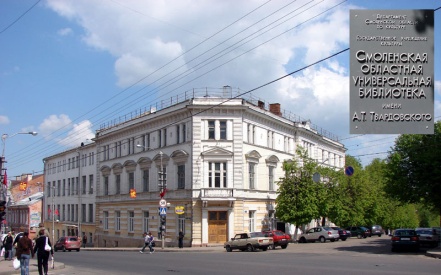 95 лет -  Смоленская областная профсоюзная библиотека (1921)Велиж 120 лет – Велижская центральная районная библиотека70 лет – Велижская районная детская библиотека65 лет – Заозерская сельская библиотека50 лет – Погорельская сельская библиотекаВязьма70 лет – Семлевская сельская библиотека № 570 лет – Каснянская сельская библиотека № 1760 лет – Успенская сельская библиотека № 3060 лет – Юшковская сельская библиотека № 35Гагарин60 лет - Ашковский сельский филиал №4 55 лет – Молоченевский сельский филиал №15 Демидов105 лет – Баклановская поселенческая библиотека70 лет – Дубровская поселенческая библиотека 65 лет – Коревская поселенческая библиотека50 лет – Верхне-Моховичская поселенческая библиотекаДорогобуж155 лет – Дорогобужская центральная библиотека (Первая публичная библиотека Дорогобужского уезда)65 лет – Бизюковская сельская библиотека-филиал № 565 лет – Каськовская сельская библиотека-филиал № 8Духовщина65 лет – Велистовская сельская библиотека55 лет – Пречистенская сельская библиотека № 250 лет – Троицкая сельская библиотека40 лет – Ерышовская сельская библиотекаЕльня100 лет – Центральная районная межпоселенческая библиотека100 лет – Центральная детская межпоселенческая библиотека70 лет – Теренинская сельская библиотека-филиал65 лет – Ивано-Гудинская сельская библиотека-филиал65 лет – Мутищенская сельская библиотека-филиал60 лет – Взглядьевская сельская библиотека-филиал60 лет – Новоспасская сельская библиотека-филиал 45 лет – Ярославльская сельская библиотека-филиал30 лет -  Шараповская сельская библиотека-филиалЕршичи60 лет – Поселковская сельская библиотекаКрасный 120 лет - Краснинская центральная районная библиотека (1896)120 лет – Мерлинская сельская библиотекаНоводугино90 лет – Днепровская сельская библиотека85 лет  – Новодугинская центральная библиотека65 лет – Трофимовская сельская библиотека65 лет – Торбеевская сельская библиотека65 лет – Капустинская сельская библиотека60 лет – Детская библиотека60 лет – Ануфриевская сельская библиотека60 лет – Бурцевская сельская библиотека55 лет – Селищенская сельская библиотекаПочинок70 лет – Переснянская сельская библиотека-филиал № 1670 лет – Стодолищенская сельская библиотека-филиал № 165 лет – Детская библиотека 65 лет – Коминтерновская сельская библиотека-филиал № 1055 лет – Шаталовская сельская библиотека-филиал № 2750 лет – Прилеповская сельская библиотека-филиал № 18Рославль70 лет – Пригорьевская сельская библиотека-филиал № 870 лет – Грязенятская сельская библиотека-филиал № 1560 лет – Чижовская сельская библиотека-филиал № 36Рудня65 лет – Кляриновская библиотека-филиал № 365 лет – Привольская библиотека-филиал № 1955 лет – Николинская библиотека-филиал № 1850 лет – Сташковская библиотека филиал № 20Сафоново60 лет – Вадинская сельская библиотека–филиал № 1050 лет – Беленинская сельская библиотека-филиал № 850 лет – Богдановщинская сельская библиотека-филиал № 9 50 лет – Леснянская сельская библиотека-филиал № 2245 лет – Центральная районная библиотека45 лет – Барановская сельская библиотека-филиал № 740 лет – Вышегорская сельская библиотека-филиал № 1315 лет - Морозовская сельская библиотека-филиал № 14Смоленск65 лет – Детская библиотека № 165 лет – Детская библиотека № 260 лет – Библиотека № 550 лет – Библиотека № 940 лет – МБУК «ЦБС» города Смоленска30 лет – Детская библиотека № 6Смоленский район70 лет  -  Лоинская сельская библиотека-филиал № 16 60 лет - Синьковская сельская библиотека-филиал № 29 25 лет – Кощинская сельская библиотека-филиал № 9 25 лет – Моготовская сельская библиотека-филиал № 24Сычевка155 лет – Центральная межпоселенческая библиотека 70 лет – Субботниковская поселенческая библиотека 70 лет – Вараксинская поселенческая библиотека65 лет – Суторминская поселенческая библиотекаХиславичи65 лет – Микшинская сельская библиотека-филиал35 лет – Стайковская сельская библиотека-филиалХолм – Жирковский70 лет – Холм-Жирковская центральная библиотека70 лет – Нахимовская сельская библиотека-филиал70 лет – Печатниковская сельская библиотека-филиал50 лет – Батуринская сельская библиотека-филиалЯрцево60 лет – Миропольская сельская библиотека-филиал № 660 лет – Кротовская сельская библиотека-филиал № 1340 лет – Старосельская сельская библиотека-филиал №15ПРОФЕССИОНАЛЬНЫЕ  ОБЪЕДИНЕНИЯ-ЮБИЛЯРЫ60 лет  - Международная ассоциация чтения (1956)25 лет  - Библиотечный благотворительный фонд (1991) ЮБИЛЕИ  ГАЗЕТ  И  ЖУРНАЛОВ45 лет  журналу «Человек и закон» (1971)60 лет журнала «Наш современник» (1956)70 лет журналу «Вестник Московского государственного университета» (1946)80 лет  журналу «Литературное обозрение» (1936)85 лет журналу «Знамя» (1931)90  лет журнала «Знание – сила» (1926)95 лет газете «Труд» (1921)155 лет журналу «Вокруг света» (1861)■ ПРАЗДНИКИ, СВЯЗАННЫЕ  С КНИГОЙ13 января – День российской печати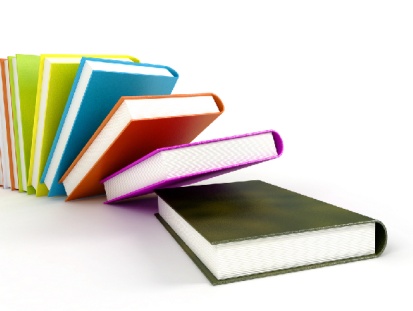 10 февраля – День памяти великого русского поэта А.С. Пушкина21 февраля – Международный день родного языка21 марта – Всемирный день поэзии24 - 31 марта – Неделя детской книги2 апреля – Международный день детской книги23 апреля – Всемирный день книги и авторского права24 мая – День славянской письменности и культуры27 мая – Общероссийский день библиотек6 июня – Пушкинский день России1 сентября – Всероссийский праздник «День знаний»8 сентября – Международный день распространения грамотности3 октября – Есенинский праздник поэзии15 октября – Всемирный день поэзии26 октября – Международный день школьного библиотекаря9 ноября – Международные Хлебниковские чтения26 ноября – Международный день информации■ ЭКОЛОГИЧЕСКИЙ  КАЛЕНДАРЬ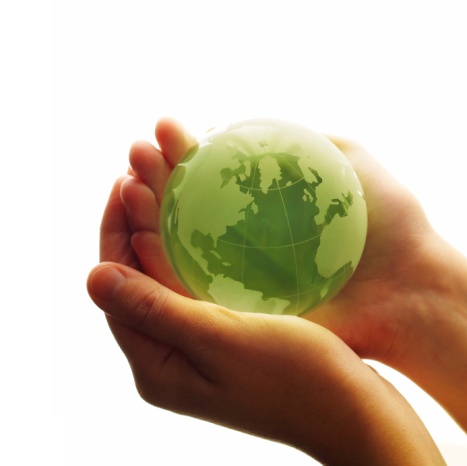 11 января – Всемирный день заповедников19 февраля – Всемирный день защиты морских млекопитающих1 марта – Всемирный день кошек14 марта – Международный день действий против плотин21 марта – Международный день лесов22 марта – Всемирный день воды1 апреля – Международный день птиц22 апреля – День земли15 мая – Международный день защиты климата5 июня – Всемирный день охраны окружающей среды8 июня – Всемирный день океанов4 июля – Международный день дельфинов-пленников2-е воскресенье июля – День рыбака2-е воскресенье июля – День действий против рыбной ловли16 августа – Международный день бездомных животных6 сентября – Всемирный день действий против сжигания отходов2-е воскресенье сентября – Всемирный день журавля16 сентября – Международный день охраны озонового слоя4 октября – Всемирный день защиты животных15 ноября – День вторичной переработки30 ноября – День домашних животных29 декабря – Международный день биологического разнообразия■ ПРАЗДНИЧНЫЕ  ДНИЯнварь1-2  января - Новогодние праздники7  января - Рождество Христово11 января - День заповедников и национальных парков11 января - Всемирный день «Спасибо»12 января - День работников прокуратуры РФ13  января - День российской печати21  января - Международный день родного языка21  января - День инженерных войск25  января - День российского студенчества. Татьянин день26  января - Всемирный день таможни27 января - Международный день  памяти жертв Холокоста Февраль2  февраля - День воинской славы России. 8  февраля - День памяти юного героя-антифашиста8  февраля - День российской науки10  февраля - День дипломатического работника14  февраля - День святого Валентина (День влюблённых)15  февраля - День памяти воинов-интернационалистов19 февраля - Всемирный день китов23 февраля - День защитника ОтечестваМарт1 марта - Всемирный день кошек3  марта - Всемирный день писателя8  марта - Международный женский день10  марта - День архивов12  марта - День работников уголовно-исполнительной системы Минюста России18 марта - День налоговой полиции19 марта - День моряка-подводника21  марта - Всемирный день поэзии22  марта - Всемирный день воды23 марта - День работников гидрометеорологической службы России24 – 30  марта - Неделя детской и юношеской книги25  марта - День работника культуры 27  марта - Международный день театра27  марта - День внутренних войск МВД России30  марта - День защиты ЗемлиАпрель1 апреля - День смеха1 апреля - Международный день птиц2 апреля - День единения народов Беларуси  и России (15 лет)2 апреля - Международный день детской книги7 апреля - Всемирный день здоровья7 апреля - День рождения Интернет в России («Рунета») (17 лет)12 апреля - Всемирный день авиации и космонавтики15 апреля - Всемирный день культуры18 апреля - Международный день охраны памятников и исторических мест23 апреля - Всемирный день книги и авторского права24 апреля - Международный день солидарности молодёжи28 апреля - Всемирный день охраны труда29 апреля - Международный день танца (1982)30 апреля - День пожарной охраныМай1 мая - Праздник Весны и Труда 3 мая - Всемирный день свободы печати5 мая - Международный день борьбы за права инвалидов6 мая - День святого Георгия Победоносца7 мая - День радио8 мая - Всемирный день Красного Креста и Красного Полумесяца9 мая - День Победы12 мая - Всемирный день медицинской сестры15 мая - Международный день семьи18 мая - Международный день музеев19 мая - День рождения пионерской организации24 мая - День славянской письменности и культуры25 мая - День филолога27 мая - Общероссийский день библиотек28 мая - День пограничникаИюнь1 июня - Международный  день защиты детей4 июня - Международный день детей – жертв агрессии5 июня - Всемирный день окружающей среды6 июня - Пушкинский день России8 июня - День социального работника12 июня - День России22 июня - День памяти и скорби. Начало Великой Отечественной войны23 июня - Международный Олимпийский день25 июня - День дружбы и единения славян26 июня - Международный день борьбы с наркоманией и незаконным оборотом наркотиков27 июня – День молодежи России27 июня - Всемирный день рыболовства29 июня - День партизан и подпольщиковИюль2 июль - Международный день спортивного журналиста3 июля - День ГИБДД МВД РФ8 июля - Всероссийский день семьи, любви и верности. День Петра и Февронии10 июля - День Российской почты28 июля - День PR-специалистаАвгуст1 августа - День инкассатора1 августа - День тыла Вооруженных Сил РФ2 августа - День Воздушно-десантных войск (ВДВ)6 августа - День Железнодорожных войск7 августа - День железнодорожника10 августа - День физкультурника12 августа - День Военно-воздушных сил (ВВС)14 августа - День строителя22 августа - День государственного флага России27 августа - День российского киноСентябрь1 сентября - День знаний2 сентября - День российской гвардии3 сентября - День солидарности и  борьбы с терроризмом8 сентября - Международный день солидарности журналистов11 сентября - День памяти жертв фашизма27 сентября - Всемирный день туризма27 сентября - День воспитателя28 сентября - День работников атомной промышленности30 сентября - День Интернета РоссииОктябрь1 октября - Международный день пожилого человека1 октября - День сухопутных войск РФ1 октября - Международный день музыки4 октября - День Военно-космических сил России4 октября - День МЧС5 октября - День  учителя5 октября - День работников уголовного розыска6 октября - День российского страховщика15октября - День работников фармацевтической и микробиологической  промышленности16 октября - Всемирный день продовольствия19 октября - День Царскосельского лицея20 октября - День войск связи25 октября - День таможенника РФ29 октября - День работников службы вневедомственной охраны МВД30 октября - День памяти жертв политических репрессий30 октября - День инженера-механика31 октября - День сурдопереводчикаНоябрь4 ноября - День народного единства 5 ноября - День военного разведчика6 ноября - День судебного пристава7 ноября - День воинской славы России (Октябрьской революции 1917 г.)5 ноября - Всемирный день мужчин (1 суббота месяца)10 ноября - День милиции13 ноября - День войск радиационной, химической и биологической защиты 16 ноября - Международный день толерантности 21 ноября - День работника налоговых органов21 ноября - Всемирный день приветствий27 ноября - День морской пехоты27 ноября - День оценщика27 ноября - День материДекабрь1 декабря - Всемирный день борьбы со СПИДом 3 декабря - Международный день инвалидов7 декабря - Международный день гражданской авиации9 декабря - День героев Отечества10 декабря - День прав человека 12 декабря - День Конституции Российской Федерации17 декабря - День ракетных войск, стратегического назначения20 декабря - День ФСБ22 декабря - День энергетика23 декабря - День дальней авиации ВВС России27 декабря - День спасателяИспользованы источники:http://www.fotocalendar.su/significant-date-calendar.phphttp://www.bibligor.ru/kalendar_odnim_fajlomhttp://allo495.ru/pages/kalendar_pravosl.09.htmlhttp://www.pytyahlib.ru/wp-content/uploads/2015/02/CALENDAR-ZNAMENATELNYX-DAThttp://worldluxrealty.com/node/3187http://2016-god.com/yubilejnye-daty-i-znamenatelnye-sobytiya-v-2016-godu/http://www.rusevents.ru/prazdnik/den-izobreteniya-avtomobilya/Консультационно-методический отделСмоленской  областной  универсальной  библиотеки имени А.Т. ТвардовскогоОказывает методическую и консультационную помощь муниципальным библиотекам Смоленска и Смоленской области.Организует профессиональные мероприятия по обмену опытом и внедрению инновационных методов работы в форме конференций, «круглых столов», семинаров, тренингов, встреч.                                                                                                                                                                                                                                                                                                                                                                                                                                                                             Консультационно-методический отдел открытдля профессионалов, студентов,людей, заинтересованных в развитиибиблиотечного делаУзнайте больше о библиотеках области на сайте Консультационно-методического отдела www.smollib.ruМы работаем:понедельник – четверг с 9-00 до 18-00пятница с 8-00 до 16-00Адрес:214000, г. Смоленск, ул. Большая Советская, 25/19Телефон/факс8(4812) 38-30-21e-mail: metodist-smollib@mail.ru35 летА. Линдгрен «Рони, дочь разбойника» (1981)Д. М. Балашов «Бремя власти» (1981)40 летВ. Г. Распутин  «Прощание с Матёрой» (1976)В. П. Астафьев «Царь-рыба»  (1976)Ю. В. Трифонов «Дом на набережной» (1976)А. Г. Алексин «Безумная Евдокия» (1976)45 летГ. Н.Троепольский «Белый Бим Чёрное Ухо» (1971)Е. И. Носов «Красное вино Победы» (1971) Н. Н. Носов «Трилогии о Незнайке» (1971)50 летБ. В. Заходер «Товарищам детям» (1966)Н. И. Сладков «Подводная газета» (1966)Журнал «Москва» опубликовал роман М. А. Булгакова «Мастер и Маргарита» (1966)О. Пройслер Трилогия «Маленькая Баба Яга», «Маленький Водяной»,    «Маленькое Привидение» (1966)В. И. Белов «Привычное дело» (1966)Ч. Айтматов «Прощай, Гюльсары» (1966) 55 летВ. Ю. Драгунский «Он живой и светится» (1961)Н. Н. Носов «Приключения Толи Клюквина» (1961)60 летВпервые после  1917 года в СССР были изданы Библия и Новый Завет (1956)Д. Даррелл «Моя семья и другие звери»  (1956)65 летН. Н. Носов «Витя Малеев в школе и дома» (1951)Дж. Родари «Приключения Чиполлино» (1951)Д. Сэлинджер «Над пропастью во ржи» (1951)М. Дрюон «Сильные мира сего» (1951)70 летЕ. Ильина «Четвертая высота» (1946)Н. М. Верзилин «По следам Робинзона» (1946)А. Линдгрен «Знаменитый сыщик Кале Блюмквист» (1946)Э. М. Ремарк «Триумфальная арка» (1946)75 летА. П. Гайдар «Тимур и его команда», «Клятва Тимура» (1941)Л. Пантелеев «Честное слово» (1941)А. Н. Толстой «Хмурое утро» (1941)А. П. Казанцев «Пылающий остров» (1941)80 летМ. Митчелл «Унесённые ветром» (1936)А. Н. Толстой «Золотой ключик, или Приключения Буратино» (1936)В. П. Катаев «Белеет парус одинокий» (1936)С. В. Михалков «Дядя Стёпа» (1936)К. Чапек «Война с саламандрами» (1936)85 летИ. Ильф и Е. Петров «Золотой телёнок» (1931)90 летК. И. Чуковский «Федорино горе», «Чудо-дерево», «Путаница», «Телефон» (1926)А. С. Грин «Бегущая по волнам» (1926)М. А. Шолохов «Донские рассказы» (1926)А. Милн «Винни-Пух» (1926)95 летД. Голсуорси «Сага о Форсайтах» (1921)А. А. Ахматова сборник «Подорожник» (1921)100 летН. С. Гумилёв сборник «Колчан» (1916)115 летГ. Уэллс «Первые люди на Луне» (1901)120 летГ. Сенкевич «Камо грядеши» (1896)А. И. Куприн «Молох» (1896)125 летК. Дойль «Приключения Шерлока Холмса» (1891)О. Уайльд «Портрет Дориана Грея» (1891)130 летМ. Е. Салтыков-Щедрин «Сказки» (1886)135 летФ. М. Достоевский «Братья Карамазовы» (1881)Н. С. Лесков «Сказ о тульском косом Левше и стальной блохе» (1881)140 летМ. Твен «Приключения Тома Сойера» (1876)Н. А. Некрасов «Кому на Руси жить хорошо» (1876)145 летЛ. Кэрролл «Алиса в Зазеркалье» (1871)150 летФ. М. Достоевский «Преступление и наказание» (1866)М. Рид «Всадник без головы» (1866)155 летН. А. Некрасов «Крестьянские дети» (1861)Ф. М. Достоевский «Униженные и оскорбленные» (начал печататься роман) (1861)160 летЧ. Диккенс «Крошка Доррит» (1856)С. Т. Аксаков «Семейная хроника» (1856)И. С. Тургенев «Рудин» (в журнале «Современник») (1856) Л. Н. Толстой «Севастопольские рассказы» (1856)165 летГ. Мелвилл «Моби Дик, или Белый Кит» (1851)170 летА. Дюма «Граф Монте-Кристо» (1846)175 летФ. Купер «Зверобой, или Первая тропа войны» (1841)180 летА. С. Пушкин «Капитанская дочка» (1836)Ч. Диккенс «Посмертные записки Пиквикского клуба» (1836)185 летА. С. Пушкин «Сказка о попе и работнике его Балде», «Сказка о царе Салтане, о сыне его славном и могучем богатыре князе Гвидоне Салтановиче и о прекрасной царевне Лебеди» (1831)Н. В. Гоголь «Вечера на хуторе близ Диканьки» (1831)В. Гюго «Собор Парижской Богоматери» (1831)Стендаль «Красное и черное» (1831)О. де Бальзак «Шагреневая кожа» (1831)190 летФ. Купер «Последний из могикан, или Повествование о 1757 годе» (1826)В. Гауф «Сборник сказок за 1826 год». Первый русский перевод сказок братьев Гримм (1826)195 летА. С. Пушкин «Кавказский пленник» (1821)225 летР. Э. Распэ «Приключения барона Мюнхгаузена» (1791)235 летД. И. Фонвизин «Недоросль» (1781)255 летС.П. Крашенинников  «Описание земли Камчатки» (1761)290 летДж. Свифт «Путешествия Гулливера» (1726)345 летМольер  «Мещанин во дворянстве» и «Проделки Скапена» (1671)410 летУ. Шекспир «Макбет» (1606)415 летУ. Шекспир «Гамлет» (1601)695 летА. Данте «Божественная комедия» (1321)960 лет955 лет с начала изготовления дьяконом Григорием древнейшего памятника старославянской 
письменности, названного по имени новгородского воеводы и посадника Остромира   
«Остромировым Евангелием» (1056).